Расписание занятий в школе «А-Элита» на период с 10.10.2017 г. по 12.10.2017 г.Информатика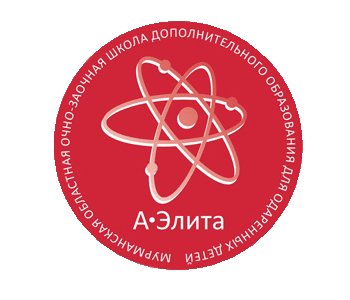 Региональный координационный центр по работе с одарёнными детьмиДатаВремя10.10.2017 г.(вторник)11.00-16.30Тема: Основные понятия теории графов. Примеры графов. Маршруты в графах. Поиск в ширину. Поиск в глубину. Исчерпывающий поиск с возвратом. Алгоритм построения кратчайших путей. (Алгоритм Дейкстры). Эйлеровы графы. Алгоритм построения эйлерова цикла. Топологическая сортировка вершин ориентированного графа.Еннер Р.А.Адрес проведения занятий: г. Мурманск, ул. Аскольдовцев, д. 9/22 (МБОУ «Мурманский академический лицей»), каб. 29 (2 этаж)11.10.2017 г.(среда)10.00-15.00Тема: Основы программирования.Павлов Н.А.Адрес проведения занятий: г. Мурманск, пр. Героев-Североморцев, д. 2, ауд. 202 (ГАУДО МО «МОЦДО «Лапландия»)12.10.2017 г.(четверг)Будет сообщено дополнительно.